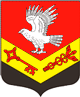 Муниципальное образование«ЗАНЕВСКОЕ ГОРОДСКОЕ ПОСЕЛЕНИЕ»Всеволожского муниципального района Ленинградской областиАДМИНИСТРАЦИЯПОСТАНОВЛЕНИЕ22.02.2018 г. 										№ 109 д. ЗаневкаО внесении изменений в план проведения плановых проверок в рамках муниципального земельного контроля на территории МО «Заневское городское поселение» в отношении граждан на 2018 годВ соответствии с частью 6 статьи 6 областного закона Ленинградской области от 01.08.2017 № 60-оз «О порядке осуществления муниципального земельного контроля на территории Ленинградской области», в связи со сменой со сменой собственников земельных участков, внесенных в план проведения плановых проверок в рамках муниципального земельного контроля на территории МО «Заневское городское поселение», согласно выписок из Единого государственного реестра недвижимости об объекте недвижимости от 25.01.2018 № 47/000/078/2018-7941 и от 25.01.2018 № 47/000/078/2018-7939, администрация муниципального образования «Заневское городское поселение» Всеволожского муниципального образования Ленинградской областиПОСТАНОВЛЯЕТ: 1. Внести изменения в план проведения плановых проверок в рамках муниципального земельного контроля на территории МО «Заневское городское поселение» в отношении граждан на 2018 год, утвержденный постановлением администрации МО «Заневское городское поселение» от 23.10.2017 №697.1.1. В столбце 2 строки 1 заменить собственника земельного участка Бородачева Дмитрия Алексеевича на собственника земельного участка Образцова Сергея Евгеньевича.1.2. В столбце 6 строки 1 определить срок проведения плановой проверки март 2018.1.3. В столбце 2 строки 2 заменить собственника ½ доли земельного участка Бородачева Алексакндра Николаевича на собственника ½ доли земельного участка Бородачева Дмитрия Алексеевича.1.4. В столбце 6 строки 2 определить срок проведения плановой проверки апрель 2018г.2. Утвержденный откорректированный план проверок разместить на официальном сайте администрации МО «Заневское городское поселение» в сети интернет в течение 5 рабочих дней со дня его утверждения.3. Настоящее постановление вступает в силу со дня его официального опубликования. Глава администрации 								      А.В. ГердийПриложение                                               		  УТВЕРЖДЕН                        				  Постановлением администрации МО      «Заневское городское поселение»от «22» февраля 2018 г. №109Планпроведения плановых проверок администрацией МО «Заневское городское поселение» Всеволожского муниципального района в отношении граждан на 2018 годN п/пНаименование собственника земельного участка, землепользователя, землевладельца, арендатораАдрес земельного участка, в отношении которого осуществляется муниципальный земельный контрольЦель проведения проверкиОснование проведения проверкиСрок проведения плановой проверки1Образцов Сергей ЕвгеньевичЛенинградская область, Всеволожский муниципальный район, Заневское сельское поселение, дер. Янино-2, ул. Холмистая, з/у 1в, КН 47:07:1005009:50Соблюдение требований земельного законодательства Самовольное занятие земельного участкаМарт 20182Бородачев Дмитрий АлексеевичСтрашко Светлана ИосифовнаЛенинградская область, Всеволожский район, д. Янино-2, ул. Холмистая, уч.№1б, КН 47:07:1005009:49Соблюдение требований земельного законодательства Самовольное занятие земельного участкаАпрель 20183Ганатовский Станислав КазимировичГанатовская Яна СтаниславовнаЛенинградская область, Всеволожский район, Заневская волость, д. Янино-2, ул. Короткая, уч.№5, КН 47:07:1005012:10Соблюдение требований земельного законодательства Самовольное занятие земельного участкаМарт 20184Арутюнян Гагик ЖораевичЛенинградская область, Всеволожский муниципальный район, Заневское сельское поселение, дер. Янино-2, ул. Короткая, уч.№2, КН 47:07:1005012:38Соблюдение требований земельного законодательства Самовольное занятие земельного участкаМарт 20185Колтаков Роман МихайловичБурнашев Александр АнатольевичГайнутдинова Антонина ЮрьевнаЛенинградская область, Всеволожский район, уч. Кудрово, КН 47:07:1039001:237Соблюдение требований земельного законодательства Целевое использование земельного участкаАпрель 20186Бычков Андрей АлександровичЛенинградская область, Всеволожский район, уч. Янино-2, КН 47:07:1039001:254Соблюдение требований земельного законодательства Целевое использование земельного участкаАпрель 20187Задорожная Марианна НиколаевнаЛенинградская область, Всеволожский район, земли АОЗТ «Выборгское», уч. Орово, КН 47:07:1039001:1902Соблюдение требований земельного законодательства Целевое использование земельного участкаМай 20188Цыпкин Александр СимоновичЛенинградская область, Всеволожский район, уч. Орово, КН 47:07:1039001:352Соблюдение требований земельного законодательства Целевое использование земельного участкаМай 20189Назаров Андрей ГригорьевичЛенинградская область, Всеволожский район, уч. Ковалево, КН 47:07:1039001:346Соблюдение требований земельного законодательства Целевое использование земельного участкаИюнь 201810Трайго Валерий ЕвгеньевичЛенинградская область, Всеволожский район, уч. Новосергиевка, КН 47:07:1044001:194Соблюдение требований земельного законодательства Целевое использование земельного участкаИюнь 201811Захарова Любовь МихайловнаЛенинградская область, Всеволожский район, уч. Новосергиевка, КН 47:07:1044001:193Соблюдение требований земельного законодательства Целевое использование земельного участкаИюль 201812Зайцев Леонид ВладимировичЛенинградская область, Всеволожский муниципальный район, земли АОЗТ «Выборгское», уч. Ново-Сергиевка, КН 47:07:1044001:1286Соблюдение требований земельного законодательства Целевое использование земельного участкаИюль 201813Нецвет Виктория НиколаевнаЛенинградская область, Всеволожский район, уч. Янино-2, КН 47:07:1039001:247Соблюдение требований земельного законодательства Целевое использование земельного участкаАвгуст 201814Локтионова Лилия ВладимировнаЛенинградская область, Всеволожский район, уч. Янино-2, уч. Орово, КН 47:07:1039001:371Соблюдение требований земельного законодательства Целевое использование земельного участкаАвгуст 201815Созыкина Ольга СергеевнаЛенинградская область, Всеволожский район, земли АОЗТ ''Выборгское'', КН 47:07:0000000:406Соблюдение требований земельного законодательства Целевое использование земельного участкаСентябрь 201816Воронкин Андрей АлександровичЛенинградская область, Всеволожский район, уч. Янино-II, 47:07:1039001:557Соблюдение требований земельного законодательства Целевое использование земельного участкаСентябрь 201817Иванов Александр СергеевичИванов Виталий АлександровичГайнутдинова Антонина ЮрьевнаЛенинградская область, Всеволожский район, уч. Кудрово, КН 47:07:1039001:220Соблюдение требований земельного законодательства Целевое использование земельного участкаОктябрь 201818Иванов Сергей АнатольевичЛенинградская область, Всеволожский район, д. Янино-1, ул. Шоссейная, уч.№54, КН 47:07:1002001:5Соблюдение требований земельного законодательства Целевое использование земельного участкаОктябрь 201819Петров Рудольф ГеннадьевичЛенинградская область, Всеволожский район, дер. Янино-1, ул. Шоссейная, 63-б, КН 47:07:1002003:6Соблюдение требований земельного законодательства Целевое использование земельного участкаНоябрь 201820Фитисенко Алла КирилловнаЛенинградская область, Всеволожский район, д. Янино-2, ул. Холмистая, №1а, КН 47:07:1005009:48Соблюдение требований земельного законодательства Целевое использование земельного участкаНоябрь 2018